Biographical Information	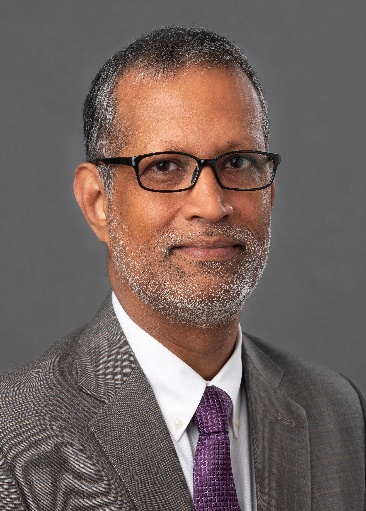 Dr. Dipak Q. ChowdhuryDivision Vice President & Technology ExecutiveCorning Technology Center KoreaCorning Research & Development CorporationDr. Dipak Q. Chowdhury was appointed division vice president and technology executive, Corning Technology Center Korea, in 2019 for Corning Research and Development Corporation.Chowdhury joined Corning in 1993 as a research scientist in the Mathematical Modeling group in Science & Technology. During the first five years, he worked on various aspects of Corning's Optical Communication business and established himself as an expert in the area of optical communication within and outside Corning. In 1998, he was appointed manager of Photonic Modeling and Process Engineering group. In 2001, was appointed research manager of Process Engineering and Modeling group. He was appointed research director of Modeling & Simulation directorate within Science & Technology in 2002. In 2007, he was appointed the director of Corning European Technology Center (CETC) in Fontainebleau, France. In 2008, he was also appointed as the president of Corning S.A.S., Corning’s European entity. In 2010, he was appointed division vice president and joined Corning Glass Technologies as the Corning® Willow® Glass Commercial Technical Director for Samsung Display Companies. In 2014, he was appointed division vice president and program director, OLED Lighting in EIGChowdhury is the author of 30 technical publications in reviewed journals and holds 12 patents in the area of optical communication. He is a member of Optical Society of America (OSA) and Institute of Electrical & Electronic Engineers (IEEE), and acts as an editor and associate editor for special issues of journals and conferences for these societies. In 2005, he received the Science & Technology People Development Award. In 2007, he received the Demonstrating Inclusive Behaviors Award by the Creating Inclusive Culture (CIC) process. In 2008, Chowdhury was elected a fellow of the Optical Society of America for his contribution in the area of optics and modeling.Chowdhury received his bachelor's degree in electrical engineering from Bangladesh University of Engineering and Technology. He received his master’s and doctoral degrees from the Electrical Engineering department of Clarkson University. Before joining Corning, Chowdhury spent two years at the Applied Physics Department of Yale University as a post-doctoral fellow. July 2022